Bagi masyarakat di luar sana yang masih belum mengetahui tentang ini,sekarang adalah masanya untuk anda mencuba Web 2.0 ini.Jangan takut untuk mencuba. SELAMAT MENCUBA DAN SELAMAT BERJAYA!!CUBA APLIKASI INI!-FACEBOOK-TWITTER-YOUTUBEContact MeMUHAMAD ALIFF FARHAN BIN ABU SAMAH017-6534199alifffarhan.weebly.com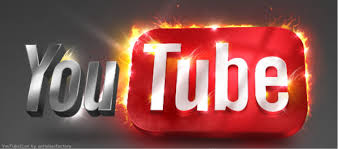 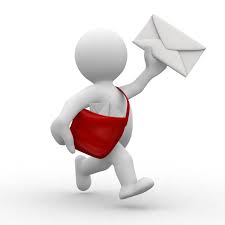 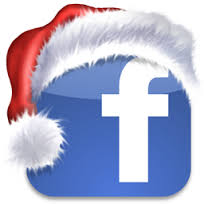 